.TOE TOUCHES FRONT AND SIDE, SAILOR SHUFFLE, TOE TOUCHES FRONT AND SIDE,SAILOR SHUFFLE WITH 1/4 TURN LEFTROCKING CHAIR, WALK FORWARD, SHUFFLE FORWARD1/4 PIVOT TURN RIGHT (TWICE) SHUFFLE FORWARD,ROCK STEPSIDE ROCK,BEHIND CROSS,SIDE ROCK BEHIND,STEP TURNING 1/4 TURN RIGHT,STEP LEFT.START AGAIN...Keep On Going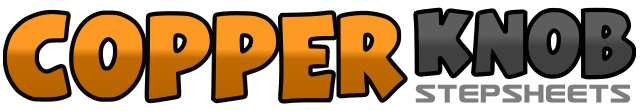 .......Count:32Wall:2Level:Improver.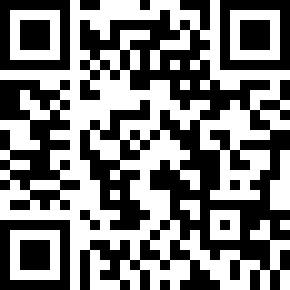 Choreographer:Thomas Haynes (USA) - January 2020Thomas Haynes (USA) - January 2020Thomas Haynes (USA) - January 2020Thomas Haynes (USA) - January 2020Thomas Haynes (USA) - January 2020.Music:If You're Going Through Hell (Before the Devil Even Knows) - Rodney AtkinsIf You're Going Through Hell (Before the Devil Even Knows) - Rodney AtkinsIf You're Going Through Hell (Before the Devil Even Knows) - Rodney AtkinsIf You're Going Through Hell (Before the Devil Even Knows) - Rodney AtkinsIf You're Going Through Hell (Before the Devil Even Knows) - Rodney Atkins........1-2-Touch right toe forward, touch to right side.3&4-Sweep right behind left,step left to left, step right to right5-6-Touch left toe forward, touch to left side.7&8-Sweep left behind right,turning 1/4 turn left,step right to right,step left to left.1-2-Rock forward on right,recover on left.3-4-Rock back on right,recover on left.5-6-Walk forward right, left7&8-Shuffle forward RLR1-2-Step ball of left forward,pivot 1/4 turn right.3-4-Step ball of left forward,pivot 1/4turn right.5&6-Shuffle forward LRL7-8-Rock forward right,recover left.1-2-Rock right to right side,recover on left.3&4-Step right behind left,side step left,cross right in front left.5-6-Rock left to left side,recover right.7&8-Step left behind right,Step right to right turning 1/4 turn right,step left to left side.